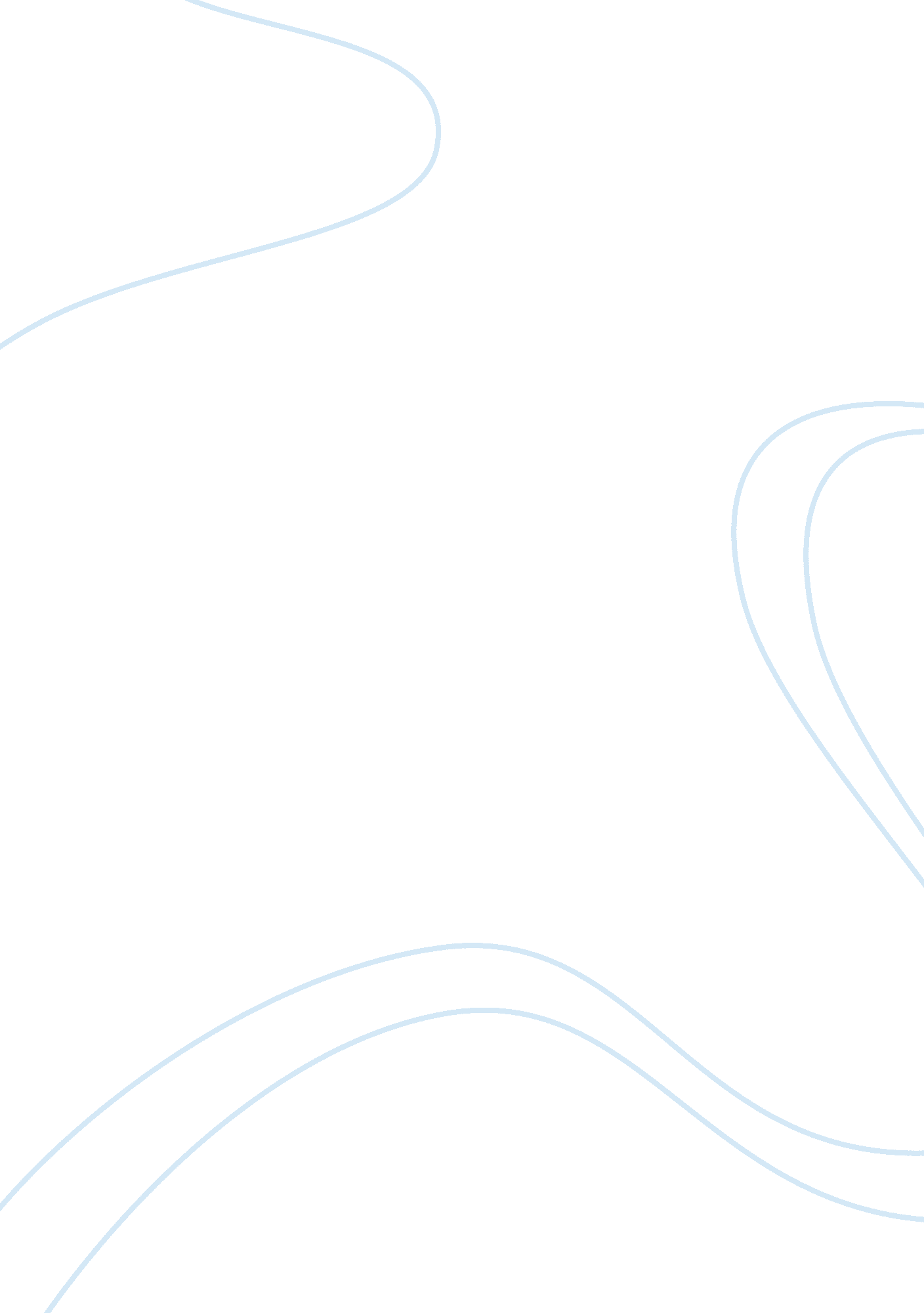 Stamps; recent issues honor famous personages by dunn, john fLiterature, Russian Literature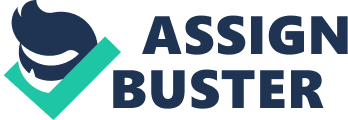 While working there, she met her future husband Adam Selbert, who was chair of " Workers' and Soldiers' Council" in Niederzwehren near Kassel, who influenced her to involve herself in politics and she even joined Germany Social Democrat by 1918. 

Consequently, after the formation of the Weimar Republic when women received the right to vote and Selbert campaigned for women to involve themselves in politics. She also encouraged women to live up to their dreams and support their families as they have the ability to do so and had equal rights as men (Dunn, 1987). 

Moreover, she was instrumental in the fight for equal rights and is accredited to the inclusion of the sentence, “ Men and women are equal before the law” in the German Basic law. In order to empower her political work, she joined baccalaureate as an external candidate where she studied law and political science at first at the University of Marburg and shortly afterward at the University of Göttingen. In conclusion, she is a professional lawyer championed for equal rights and encouraged women to be ready to take up positions and responsibilities until her death on June 9, 1986. 